DEFENSIVE AND COMPETITIVE BIDDING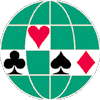 DEFENSIVE AND COMPETITIVE BIDDINGDEFENSIVE AND COMPETITIVE BIDDINGDEFENSIVE AND COMPETITIVE BIDDINGDEFENSIVE AND COMPETITIVE BIDDINGLEADS AND SIGNALSLEADS AND SIGNALSLEADS AND SIGNALSLEADS AND SIGNALSLEADS AND SIGNALSLEADS AND SIGNALSLEADS AND SIGNALSLEADS AND SIGNALS       WBF Convention Card       WBF Convention Card       WBF Convention Card       WBF Convention Card       WBF Convention Card       WBF Convention CardOVERCALLS (Style, Responses, ½ Level, Reopening)OVERCALLS (Style, Responses, ½ Level, Reopening)OVERCALLS (Style, Responses, ½ Level, Reopening)OVERCALLS (Style, Responses, ½ Level, Reopening)OVERCALLS (Style, Responses, ½ Level, Reopening)OPENING LEADS AND SIGNALSOPENING LEADS AND SIGNALSOPENING LEADS AND SIGNALSOPENING LEADS AND SIGNALSOPENING LEADS AND SIGNALSOPENING LEADS AND SIGNALSOPENING LEADS AND SIGNALSOPENING LEADS AND SIGNALSStyle:  6-16 Hp – (4) 5 krtStyle:  6-16 Hp – (4) 5 krtStyle:  6-16 Hp – (4) 5 krtStyle:  6-16 Hp – (4) 5 krtStyle:  6-16 Hp – (4) 5 krtLeadLeadLeadIn Partners’ suitIn Partners’ suitIn Partners’ suit Category:        Category:        Category:       Responses: : raising NF; cue-bid 10+Responses: : raising NF; cue-bid 10+Responses: : raising NF; cue-bid 10+Responses: : raising NF; cue-bid 10+Responses: : raising NF; cue-bid 10+Suit Suit 3rd-5th3rd-5th3rd-5th3rd-5th3rd-5th3rd-5thNBO (Country):     BelgiumNBO (Country):     BelgiumNBO (Country):     BelgiumReopening:     Reopening:     Reopening:     Reopening:     Reopening:     NTNTsmall promisingsmall promisingsmall promising3rd-5th3rd-5th3rd-5thEvent:         Event:         Event:         Subseq     Subseq     small promisingsmall promisingsmall promisingPlayers:   VAN DYCK ERIK 13598BONNE MAURICE    10394  Players:   VAN DYCK ERIK 13598BONNE MAURICE    10394  Players:   VAN DYCK ERIK 13598BONNE MAURICE    10394  1NT OVERCALL (2nd /4th Live; Responses, Reopening)1NT OVERCALL (2nd /4th Live; Responses, Reopening)1NT OVERCALL (2nd /4th Live; Responses, Reopening)1NT OVERCALL (2nd /4th Live; Responses, Reopening)1NT OVERCALL (2nd /4th Live; Responses, Reopening)Other:Other:kantarkantarkantar2nd position: 15-182nd position: 15-182nd position: 15-182nd position: 15-182nd position: 15-18SYSTEM SUMMARYSYSTEM SUMMARYSYSTEM SUMMARYResponses:  n  same as 1NTResponses:  n  same as 1NTResponses:  n  same as 1NTResponses:  n  same as 1NTResponses:  n  same as 1NTL E A D SL E A D SL E A D SL E A D SL E A D SL E A D SL E A D SL E A D SLeadLeadvs. Suitvs. Suitvs. Suitvs. NTvs. NTvs. NTGENERAL APPROACH AND STYLE:GENERAL APPROACH AND STYLE:GENERAL APPROACH AND STYLE:4th position:  9-144th position:  9-144th position:  9-144th position:  9-144th position:  9-14AceAcecalls for distributioncalls for distributioncalls for distributionidemidemidem♣ = 2+crd    ♦ = 4+crd    ♥/♠ = 5+crd♣ = 2+crd    ♦ = 4+crd    ♥/♠ = 5+crd♣ = 2+crd    ♦ = 4+crd    ♥/♠ = 5+crdResponses:  naturalResponses:  naturalResponses:  naturalResponses:  naturalResponses:  naturalKingKingcalls for attitudecalls for attitudecalls for attitudeidemidemidemQueenQueencalls for distributioncalls for distributioncalls for distributionidemidemidemJUMP OVERCALLS (Style, Responses, Unusual NT)JUMP OVERCALLS (Style, Responses, Unusual NT)JUMP OVERCALLS (Style, Responses, Unusual NT)JUMP OVERCALLS (Style, Responses, Unusual NT)JUMP OVERCALLS (Style, Responses, Unusual NT)JackJacktop of nothingtop of nothingtop of nothingtop of nothingtop of nothingtop of nothingStyle: weakStyle: weakStyle: weakStyle: weakStyle: weak1010kantarkantarkantaridemidemidem99kantarkantarkantaridemidemidemResponses:      Responses:      Responses:      Responses:      Responses:      88Unusual notrump: 2NT and 4NTUnusual notrump: 2NT and 4NTUnusual notrump: 2NT and 4NTUnusual notrump: 2NT and 4NTUnusual notrump: 2NT and 4NT1NT opening:   15-171NT opening:   15-171NT opening:   15-172 over 1 Response:GF2 over 1 Response:GF2 over 1 Response:GFReopening:      Reopening:      Reopening:      Reopening:      Reopening:      SIGNALS IN ORDER OF PRIORITYSIGNALS IN ORDER OF PRIORITYSIGNALS IN ORDER OF PRIORITYSIGNALS IN ORDER OF PRIORITYSIGNALS IN ORDER OF PRIORITYSIGNALS IN ORDER OF PRIORITYSIGNALS IN ORDER OF PRIORITYSIGNALS IN ORDER OF PRIORITYSPECIAL BIDS THAT MAY REQUIRE DEFENCESPECIAL BIDS THAT MAY REQUIRE DEFENCESPECIAL BIDS THAT MAY REQUIRE DEFENCEPartner’s LeadPartner’s LeadDeclarer’s LeadDeclarer’s LeadDiscardingDiscardingOpenings:Openings:Openings:DIRECT and JUMP CUE BIDS (Style, Resp., Reopening)DIRECT and JUMP CUE BIDS (Style, Resp., Reopening)DIRECT and JUMP CUE BIDS (Style, Resp., Reopening)DIRECT and JUMP CUE BIDS (Style, Resp., Reopening)DIRECT and JUMP CUE BIDS (Style, Resp., Reopening)Suit:1STSuit:1STL-HL-Hrev distributionrev distributionitalianitalian2♣ =  semi-GF color or NT 20-21 of 24-25 of both majors 6-102♣ =  semi-GF color or NT 20-21 of 24-25 of both majors 6-102♣ =  semi-GF color or NT 20-21 of 24-25 of both majors 6-10Style: GhestemStyle: GhestemStyle: GhestemStyle: GhestemStyle: Ghestem       2ND       2NDrev distributionrev distributionrev distributionrev distribution2♦ = GF color or NT 22-23  or 26+ or 6crd maj 6-10HP2♦ = GF color or NT 22-23  or 26+ or 6crd maj 6-10HP2♦ = GF color or NT 22-23  or 26+ or 6crd maj 6-10HP       3RD       3RD2 ♥/♠ = Muiderberg2 ♥/♠ = Muiderberg2 ♥/♠ = MuiderbergResponses:      Responses:      Responses:      Responses:      Responses:      NT: 1STNT: 1STL-HL-Hrev distributionrev distributionitalianitalian2ZT= preempt ♣  or strong bicolor ♣ + other color2ZT= preempt ♣  or strong bicolor ♣ + other color2ZT= preempt ♣  or strong bicolor ♣ + other colorReopening:      Reopening:      Reopening:      Reopening:      Reopening:             2ND       2NDrev distributionrev distributionrev distributionrev distribution3♣ = preempt ♦ or strong bicolor ♦ + other color3♣ = preempt ♦ or strong bicolor ♦ + other color3♣ = preempt ♦ or strong bicolor ♦ + other color       3RD       3RD3♦= pre-empt ♥ or strong bicolor ♥ + other color3♦= pre-empt ♥ or strong bicolor ♥ + other color3♦= pre-empt ♥ or strong bicolor ♥ + other colorVS. NT (vs. Strong / Weak; Reopening; PH)VS. NT (vs. Strong / Weak; Reopening; PH)VS. NT (vs. Strong / Weak; Reopening; PH)VS. NT (vs. Strong / Weak; Reopening; PH)VS. NT (vs. Strong / Weak; Reopening; PH)     ,     ,     ,     ,     ,     ,     ,     ,3♥ = preempt ♠ or strong bicolor ♠ + other color3♥ = preempt ♠ or strong bicolor ♠ + other color3♥ = preempt ♠ or strong bicolor ♠ + other colorStrong & Weak:	multi-LandyStrong & Weak:	multi-LandyStrong & Weak:	multi-LandyStrong & Weak:	multi-LandyStrong & Weak:	multi-Landy     :     :     :     :     :     :     :     :4♣/♦ = Namyats – tranfer ♥/♠ - 8-9 tricks4♣/♦ = Namyats – tranfer ♥/♠ - 8-9 tricks4♣/♦ = Namyats – tranfer ♥/♠ - 8-9 tricks4♥/♠ = to play4♥/♠ = to play4♥/♠ = to playReopening:      Reopening:      Reopening:      Reopening:      Reopening:      DOUBLESDOUBLESDOUBLESDOUBLESDOUBLESDOUBLESDOUBLESDOUBLESPassed Hand:     Passed Hand:     Passed Hand:     Passed Hand:     Passed Hand:     SPECIAL FORCING PASS SEQUENCESSPECIAL FORCING PASS SEQUENCESSPECIAL FORCING PASS SEQUENCESTAKEOUT DOUBLES (Style, Responses, Reopening)TAKEOUT DOUBLES (Style, Responses, Reopening)TAKEOUT DOUBLES (Style, Responses, Reopening)TAKEOUT DOUBLES (Style, Responses, Reopening)TAKEOUT DOUBLES (Style, Responses, Reopening)TAKEOUT DOUBLES (Style, Responses, Reopening)TAKEOUT DOUBLES (Style, Responses, Reopening)TAKEOUT DOUBLES (Style, Responses, Reopening)VS. PREEMPTS (Doubles, Cue-bids, Jumps, NT bids)VS. PREEMPTS (Doubles, Cue-bids, Jumps, NT bids)VS. PREEMPTS (Doubles, Cue-bids, Jumps, NT bids)VS. PREEMPTS (Doubles, Cue-bids, Jumps, NT bids)VS. PREEMPTS (Doubles, Cue-bids, Jumps, NT bids)Style: 11+  or 17+.Style: 11+  or 17+.Style: 11+  or 17+.Style: 11+  or 17+.Style: 11+  or 17+.Style: 11+  or 17+.Style: 11+  or 17+.Style: 11+  or 17+.dbl: strong regulardbl: strong regulardbl: strong regulardbl: strong regulardbl: strong regular2NT and higher: tranfer2NT and higher: tranfer2NT and higher: tranfer2NT and higher: tranfer2NT and higher: tranferResponses:      Responses:      Responses:      Responses:      Responses:      Responses:      Responses:      Responses:      Cue demands stopCue demands stopCue demands stopCue demands stopCue demands stopReopening: 8-11Reopening: 8-11Reopening: 8-11Reopening: 8-11Reopening: 8-11Reopening: 8-11Reopening: 8-11Reopening: 8-11IMPORTANT NOTES THAT DOESN’T FIT ELSEWHEREIMPORTANT NOTES THAT DOESN’T FIT ELSEWHEREIMPORTANT NOTES THAT DOESN’T FIT ELSEWHERESPECIAL, ARTIFICIAL AND COMPETITIVE DOUBLESSPECIAL, ARTIFICIAL AND COMPETITIVE DOUBLESSPECIAL, ARTIFICIAL AND COMPETITIVE DOUBLESSPECIAL, ARTIFICIAL AND COMPETITIVE DOUBLESSPECIAL, ARTIFICIAL AND COMPETITIVE DOUBLESSPECIAL, ARTIFICIAL AND COMPETITIVE DOUBLESSPECIAL, ARTIFICIAL AND COMPETITIVE DOUBLESSPECIAL, ARTIFICIAL AND COMPETITIVE DOUBLESVS. ARTIFICIAL STRONG OPENINGSVS. ARTIFICIAL STRONG OPENINGSVS. ARTIFICIAL STRONG OPENINGSVS. ARTIFICIAL STRONG OPENINGSVS. ARTIFICIAL STRONG OPENINGSsupport dbl and redblsupport dbl and redblsupport dbl and redblsupport dbl and redblsupport dbl and redblsupport dbl and redblsupport dbl and redblsupport dbl and redblvs strong 1:  X = majors ; 1 ZT = minors ; 2♣ = naturalvs strong 1:  X = majors ; 1 ZT = minors ; 2♣ = naturalvs strong 1:  X = majors ; 1 ZT = minors ; 2♣ = naturalvs strong 1:  X = majors ; 1 ZT = minors ; 2♣ = naturalvs strong 1:  X = majors ; 1 ZT = minors ; 2♣ = naturalOVER OPPONENTS’ TAKE OUT DOUBLEOVER OPPONENTS’ TAKE OUT DOUBLEOVER OPPONENTS’ TAKE OUT DOUBLEOVER OPPONENTS’ TAKE OUT DOUBLEOVER OPPONENTS’ TAKE OUT DOUBLEPsychics:  seldomPsychics:  seldomPsychics:  seldom1 level = forcing ; redbl = 10 + ; rest to play1 level = forcing ; redbl = 10 + ; rest to play1 level = forcing ; redbl = 10 + ; rest to play1 level = forcing ; redbl = 10 + ; rest to play1 level = forcing ; redbl = 10 + ; rest to playOpeningArtificialMin.Neg.DoubleDescriptionDescriptionDescriptionResponseResponseResponseResponseResponseResponseSubsequent AuctionSubsequent AuctionSubsequent AuctionPassed Hand Bidding1x24♥11 HD + 11 HD + 11 HD + T-Walsh ; inverted minors ; double deuxT-Walsh ; inverted minors ; double deuxT-Walsh ; inverted minors ; double deuxT-Walsh ; inverted minors ; double deuxT-Walsh ; inverted minors ; double deuxT-Walsh ; inverted minors ; double deux144♥11 HD + 11 HD + 11 HD + inverted minorsinverted minorsinverted minorsinverted minorsinverted minorsinverted minors154♥11 HD + 11 HD + 11 HD + 1NT forcing; bergen raises1NT forcing; bergen raises1NT forcing; bergen raises1NT forcing; bergen raises1NT forcing; bergen raises1NT forcing; bergen raisesinverted drury154♥11 HD + 11 HD + 11 HD + idemidemidemidemidemideminverted drury1NT15-1715-1715-17stayman;niemayer,transfersstayman;niemayer,transfersstayman;niemayer,transfersstayman;niemayer,transfersstayman;niemayer,transfersstayman;niemayer,transfersrubensohlrubensohlrubensohl2x semi-GF color or NT 20-21 or 24-25 or both majors 6-10 semi-GF color or NT 20-21 or 24-25 or both majors 6-10 semi-GF color or NT 20-21 or 24-25 or both majors 6-102♦ = relay 2 ZT strong relay2♦ = relay 2 ZT strong relay2♦ = relay 2 ZT strong relay2♦ = relay 2 ZT strong relay2♦ = relay 2 ZT strong relay2♦ = relay 2 ZT strong relaynaturalnaturalnatural2x GF color or NT 22-23  or 26+ or 6crd maj 6-10HD GF color or NT 22-23  or 26+ or 6crd maj 6-10HD GF color or NT 22-23  or 26+ or 6crd maj 6-10HD2 ♥ = relay2ZT strong relay2 ♥ = relay2ZT strong relay2 ♥ = relay2ZT strong relay2 ♥ = relay2ZT strong relay2 ♥ = relay2ZT strong relay2 ♥ = relay2ZT strong relaynaturalnaturalnatural25M-m4+Muiderberg 6-10Muiderberg 6-10Muiderberg 6-102NT relay2NT relay2NT relay2NT relay2NT relay2NT relay25M-m4+Muiderberg 6-10Muiderberg 6-10Muiderberg 6-102NT relay2NT relay2NT relay2NT relay2NT relay2NT relay2NTx(6)7Pre ♣ or strong bicolorPre ♣ or strong bicolorPre ♣ or strong bicolor3♣ = NF ; new color = RF3♣ = NF ; new color = RF3♣ = NF ; new color = RF3♣ = NF ; new color = RF3♣ = NF ; new color = RF3♣ = NF ; new color = RF3x(6)7Pre ♦ or strong bicolorPre ♦ or strong bicolorPre ♦ or strong bicolor3♦ = NF ; new color = RF3♦ = NF ; new color = RF3♦ = NF ; new color = RF3♦ = NF ; new color = RF3♦ = NF ; new color = RF3♦ = NF ; new color = RF3x(6)7Pre ♥ or strong bicolorPre ♥ or strong bicolorPre ♥ or strong bicolor3♥ = NF ; new color is RF3♥ = NF ; new color is RF3♥ = NF ; new color is RF3♥ = NF ; new color is RF3♥ = NF ; new color is RF3♥ = NF ; new color is RF3x(6)7Pre ♠ or strong bicolorPre ♠ or strong bicolorPre ♠ or strong bicolor3♠ = NF ; new color is RF3♠ = NF ; new color is RF3♠ = NF ; new color is RF3♠ = NF ; new color is RF3♠ = NF ; new color is RF3♠ = NF ; new color is RF33NTx7gamblinggamblinggambling4♣ = p/c ; 4♦ = questioning ; 5♣ = pas of 5♦ 4♣ = p/c ; 4♦ = questioning ; 5♣ = pas of 5♦ 4♣ = p/c ; 4♦ = questioning ; 5♣ = pas of 5♦ 4♣ = p/c ; 4♦ = questioning ; 5♣ = pas of 5♦ 4♣ = p/c ; 4♦ = questioning ; 5♣ = pas of 5♦ 4♣ = p/c ; 4♦ = questioning ; 5♣ = pas of 5♦ 4x7transfer ♥ - 8-9 trickstransfer ♥ - 8-9 trickstransfer ♥ - 8-9 tricks4♦ = questioning ; 4♥ to play4♦ = questioning ; 4♥ to play4♦ = questioning ; 4♥ to play4♦ = questioning ; 4♥ to play4♦ = questioning ; 4♥ to play4♦ = questioning ; 4♥ to play4x7transfer ♠ - 8-9 trickstransfer ♠ - 8-9 trickstransfer ♠ - 8-9 tricks4♥ = questioning ; 4♠ to play4♥ = questioning ; 4♠ to play4♥ = questioning ; 4♠ to play4♥ = questioning ; 4♠ to play4♥ = questioning ; 4♠ to play4♥ = questioning ; 4♠ to play4to playto playto play4to playto playto play4NTxbicolor minorbicolor minorbicolor minorHIGH LEVEL BIDDINGHIGH LEVEL BIDDINGHIGH LEVEL BIDDINGHIGH LEVEL BIDDINGHIGH LEVEL BIDDINGHIGH LEVEL BIDDINGHIGH LEVEL BIDDINGHIGH LEVEL BIDDING5to playto playto playRKC 41-30 – 2 – 2+queen of trumpDOPI  (x=30-pass=41 etc) -ROPI ; – splinters RKC 41-30 – 2 – 2+queen of trumpDOPI  (x=30-pass=41 etc) -ROPI ; – splinters RKC 41-30 – 2 – 2+queen of trumpDOPI  (x=30-pass=41 etc) -ROPI ; – splinters RKC 41-30 – 2 – 2+queen of trumpDOPI  (x=30-pass=41 etc) -ROPI ; – splinters RKC 41-30 – 2 – 2+queen of trumpDOPI  (x=30-pass=41 etc) -ROPI ; – splinters RKC 41-30 – 2 – 2+queen of trumpDOPI  (x=30-pass=41 etc) -ROPI ; – splinters RKC 41-30 – 2 – 2+queen of trumpDOPI  (x=30-pass=41 etc) -ROPI ; – splinters RKC 41-30 – 2 – 2+queen of trumpDOPI  (x=30-pass=41 etc) -ROPI ; – splinters 5     to playto playto playRKC 41-30 – 2 – 2+queen of trumpDOPI  (x=30-pass=41 etc) -ROPI ; – splinters RKC 41-30 – 2 – 2+queen of trumpDOPI  (x=30-pass=41 etc) -ROPI ; – splinters RKC 41-30 – 2 – 2+queen of trumpDOPI  (x=30-pass=41 etc) -ROPI ; – splinters RKC 41-30 – 2 – 2+queen of trumpDOPI  (x=30-pass=41 etc) -ROPI ; – splinters RKC 41-30 – 2 – 2+queen of trumpDOPI  (x=30-pass=41 etc) -ROPI ; – splinters RKC 41-30 – 2 – 2+queen of trumpDOPI  (x=30-pass=41 etc) -ROPI ; – splinters RKC 41-30 – 2 – 2+queen of trumpDOPI  (x=30-pass=41 etc) -ROPI ; – splinters RKC 41-30 – 2 – 2+queen of trumpDOPI  (x=30-pass=41 etc) -ROPI ; – splinters 5RKC 41-30 – 2 – 2+queen of trumpDOPI  (x=30-pass=41 etc) -ROPI ; – splinters RKC 41-30 – 2 – 2+queen of trumpDOPI  (x=30-pass=41 etc) -ROPI ; – splinters RKC 41-30 – 2 – 2+queen of trumpDOPI  (x=30-pass=41 etc) -ROPI ; – splinters RKC 41-30 – 2 – 2+queen of trumpDOPI  (x=30-pass=41 etc) -ROPI ; – splinters RKC 41-30 – 2 – 2+queen of trumpDOPI  (x=30-pass=41 etc) -ROPI ; – splinters RKC 41-30 – 2 – 2+queen of trumpDOPI  (x=30-pass=41 etc) -ROPI ; – splinters RKC 41-30 – 2 – 2+queen of trumpDOPI  (x=30-pass=41 etc) -ROPI ; – splinters RKC 41-30 – 2 – 2+queen of trumpDOPI  (x=30-pass=41 etc) -ROPI ; – splinters 5RKC 41-30 – 2 – 2+queen of trumpDOPI  (x=30-pass=41 etc) -ROPI ; – splinters RKC 41-30 – 2 – 2+queen of trumpDOPI  (x=30-pass=41 etc) -ROPI ; – splinters RKC 41-30 – 2 – 2+queen of trumpDOPI  (x=30-pass=41 etc) -ROPI ; – splinters RKC 41-30 – 2 – 2+queen of trumpDOPI  (x=30-pass=41 etc) -ROPI ; – splinters RKC 41-30 – 2 – 2+queen of trumpDOPI  (x=30-pass=41 etc) -ROPI ; – splinters RKC 41-30 – 2 – 2+queen of trumpDOPI  (x=30-pass=41 etc) -ROPI ; – splinters RKC 41-30 – 2 – 2+queen of trumpDOPI  (x=30-pass=41 etc) -ROPI ; – splinters RKC 41-30 – 2 – 2+queen of trumpDOPI  (x=30-pass=41 etc) -ROPI ; – splinters 5NTRKC 41-30 – 2 – 2+queen of trumpDOPI  (x=30-pass=41 etc) -ROPI ; – splinters RKC 41-30 – 2 – 2+queen of trumpDOPI  (x=30-pass=41 etc) -ROPI ; – splinters RKC 41-30 – 2 – 2+queen of trumpDOPI  (x=30-pass=41 etc) -ROPI ; – splinters RKC 41-30 – 2 – 2+queen of trumpDOPI  (x=30-pass=41 etc) -ROPI ; – splinters RKC 41-30 – 2 – 2+queen of trumpDOPI  (x=30-pass=41 etc) -ROPI ; – splinters RKC 41-30 – 2 – 2+queen of trumpDOPI  (x=30-pass=41 etc) -ROPI ; – splinters RKC 41-30 – 2 – 2+queen of trumpDOPI  (x=30-pass=41 etc) -ROPI ; – splinters RKC 41-30 – 2 – 2+queen of trumpDOPI  (x=30-pass=41 etc) -ROPI ; – splinters 